Figure S4. T494A is located in the 5th Ig-like domain of VEGFR-3. A) A model of VEGF-C -induced dimerization of VEGFR-3 extracellular domain (ECD). Colored regions correspond to crystal structures of human VEGFR-3 and the domains in grey were derived by homology-modeling. Cartoon and semi-transparent surface models are shown, with the two chains of VEGFR-3 colored in blue or yellow, and the two chains of VEGF-C colored in orange. Thr494 (T494) is numbered and colored in red. B) Crystal structure representation of the 5th Ig-like domain of human VEGFR-3. T494, located in the long loop bearing the proteolytic cleavage site, is highlighted in green. C) The T494 sidechain does not significantly interact with rest of the domain.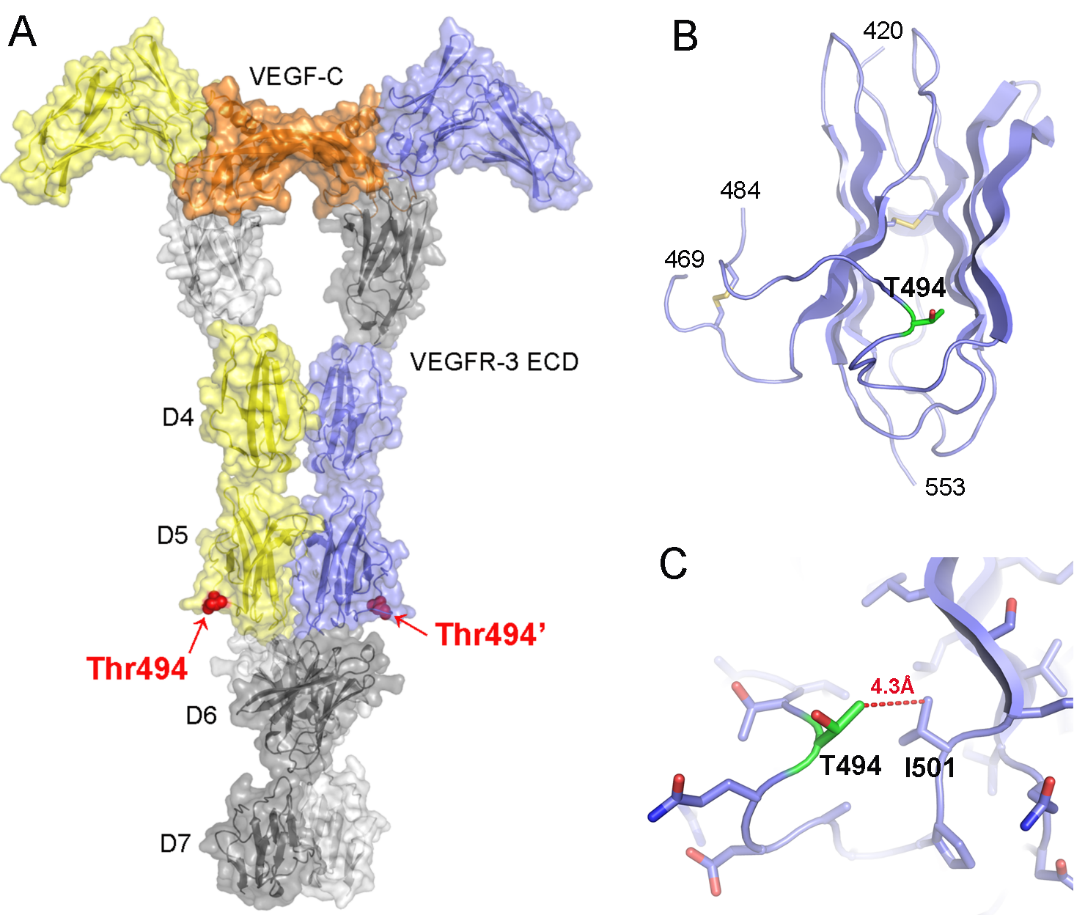 